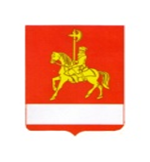 ПОСТАНОВЛЕНИЕ01.08.2017                             с. Каратузское                                              №  761-пО внесении изменений в постановление  администрации Каратузского района от 30.04.2009г. № 312-п «О создании Центра содействия малому и среднему предпринимательству, работающего по принципу «Одного окна»В соответствии со статьями 15 и 16 Федерального закона Российской Федерации № 209-ФЗ от 24.07.2007 г. "О развитии малого и среднего предпринимательства в Российской Федерации", руководствуясь ст.26-28 устава муниципального образования «Каратузский район», в связи с кадровыми изменениями ПОСТАНОВЛЯЮ:1. Внести изменения в п.2. «Утвердить списочный состав центра по поддержки малого и среднего предпринимательства в целях координации деятельности территориальных органов, федеральных органов исполнительной власти, органов исполнительной власти субъектов Российской Федерации, органов местного самоуправления, задействованных в реализации принципа «Одного окна» и изложить его в следующей редакции:1. Тетюхин Евгений Иванович - заместитель главы района по сельскому хозяйству и жизнеобеспечению района;2. Территориальный отдел Управления роспотребнадзора по Красноярскому краю в г. Минусинске (по согласованию);3. МРИ ФНС №10 по Красноярскому краю (по согласованию);4. Управление Пенсионного фонда в Каратузском районе Красноярского края (по согласованию);5. Дергачева Ольга Вадимовна - главный редактор районной газеты «Знамя труда» (по согласованию);6. Шункина Ирина Львовна - директор КГБУ ЦЗН Каратузского района (по согласованию);7. Семенова  Галина Бруновна - уполномоченный филиала №12 ГУ-КРО ФССРФ (по согласованию);8.  Прокуратура Каратузского района (по согласованию);9. Николаева Любовь Николаевна - директор МБУК «Каратузская поселенческая библиотека им. Г.Г. Каратаева»;10. Муниципальный отдел министерства внутренних дел Российской Федерации «Курагинский» (по согласованию);11. Астальцев Анатолий Анатольевич - руководитель Каратузского районного отделения «Минусинское  межрайонное  отделение ОАО «Красноярскэнергосбыт» (по согласованию);12. Назарова Оксана Анатольевна -  начальник отдела земельных и имущественных отношений администрации района;13. Цитович Александр Николаевич - главный специалист ГО, ЧС и ПБ администрации района;14. Дэка Галина Васильевна - главный специалист по ОТ и ТБ администрации района;15. Дмитриев Валерий Владимирович – главный специалист отдела сельского хозяйства администрации района;16. Стабровская Ольга Дмитриевна  -  главный специалист отдела экономического развития администрации района;17. Кузьмина Светлана Васильевна – ведущий специалист отдела   экономического развития администрации района;19. Семыкина Валерия Валерьевна – экономист отдела планирования, анализа и статистики муниципального специализированного бюджетного учреждения по ведению бухгалтерского учета «Районная централизованная бухгалтерия» (по согласованию).2.  Контроль за исполнением настоящего постановления возложить на Тетюхина Е. И. - заместителя главы района по сельскому хозяйству и жизнеобеспечению района.3.  Постановление  вступает в силу  в день,  следующий за днем его  официального опубликования в периодическом печатном издании Вести муниципального образования «Каратузский район».  Глава района                                                                                         К.А. Тюнин